Oblastný futbalový zväz Vranov nad Topľou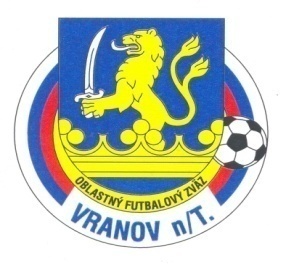 ul.Dr.C.Daxnera 86/4, 093 01 Vranov nad Topľoutel: 0908 183 691 , mail: obfzvranov@gmail.com                          Úradná správa ObFZ Vranov nad Topľou                                         Č.3 zo dňa 29.8.2019        Športovo-technická komisia ObFZ Vranov nad Topľou Zmena termínov:3.kolo:  ŠK Roma Zamutov-FK Javorina Rudlov zápas sa odohrá v obrátenom poradí 3.kolo                  v  Rudlove a 14.kolo v Čaklove-vzájomná dohoda   ŠTK upozorňuje kluby na včasný príchod na stretnutie /min.45 min pred začiatkom/ a na pripravenosť  výpočtovej techniky pred zápasom,pripravenosť socialnych zariadení a dostatočnej usporiadateľskej služby.   KOMISIA ROZHODCOV ObFZ Vranov nad Topľou Obsadenie rozhodcov a delegátov stretnutiaVI.liga DOUBLE STAR BET muži 3. Kolo dňa 8.9.2019 o 15.30 hod.VI.liga SD U19 sk.A a III.liga SŽ U15 sk.A  1. Kolo dňa 7.9.2019 o 13:00 hod. a 15:00 hod.VI.liga SD U19 sk.B  1. Kolo dňa 7.9.2019 o 15:00 hod.III.liga SŽ U15 sk.B  1. Kolo dňa 7.9.2019 o 13:00 hod.   Zmeny v obsadení R a DS na 31.8. a 1.9.2019Čaklov-Sedliská:Šesták,Trebuňák,HorňákHanušovce-R.Zamutov:Kič,Lenková,KatriňákDISCIPLINÁRNA KOMISIA ObFZ Vranov nad TopľouAlexander Grošík 1301747 /K.Poruba/ podľa DP37/3 1 stretnutieTomáš Sima 1223133 /D.Klčovo/ podľa DP 37/3 1 stretnutie a podľa DP 49/1a -4 stretnutiaMarek Habina 1328667 /Vechec/ podľa DP 37/3- 1 stretnutie a podľa DP 48/1c,2b - 2  mesiaceDK trestáOFK Dlhé Klčovo za nepripravenosť ISSF pred stretnutím finančnou pokutou vo výške 50 eur  podľa  RS príl. 1 bod 19 a za nedostatočnú usporiadateľskú službu podľa RS príl.1 bod 14 pokutou vo výške 50 eur.DK nariaduje OFK Dlhé Klčovo zvýšiť usporiadateľskú službu do konca súťaž.ročníka na minimálne 10 usporiadateľovFC Čaklov za bezdvovodné čerpanie čakacej doby a za neskorý začiatok stretnutia pokutou vo výške 20 eur podľa RS príl.1 bod8.FK Sedliská   za neskorý začiatok stretnutia nepripravenostou výpoč.techniky  pokutou vo výške 50 eur podľa RS príl.1 bod 19.Odvolanie proti rozhodnutiu komisie (okrem rozhodnutí podľa čl. 37/3,5 alebo 8 DP), sa podáva na Disciplinárnu komisiu VsFZ, v lehote do 7 dní odo dňa oznámenia rozhodnutia disciplinárnej komisie (čl.84 ods.1 DP).domácihostiaPozn.RAR1AR2DSRudlovR.ZamutovLenkováTomášováŽolnaD.KlčovoHanušovceIvankoTrebuňákKatriňákTovarnePošaKičVaverčákVsFZSedliskáVechecŠtegerStanovčákGogaKomáranyČaklovŠestákKováčHorňákK.PorubaZamutov BJ.ValčoSmoligaNemčíkdomácihostiaPozn.R             AR1N.HrušovSedliskáVsFZSmoligaS.PoliankaSoľŠtegerStanovčákZamutovSačurovValčoTrebuňákHencovceBystréIvankoVsFZdomácihostiaPozn.R                 AR1VechecHlinnéKováčČierne n/TRudlovŠestákdomácihostiaPozn.R                   AR1V.ŽipovR.ZamutovŠestákD.KlčovoN.HrabovecKičK.PorubaTovarnéKováčČaklovČierne n/T.VsFZ